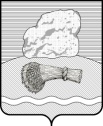 РОССИЙСКАЯ ФЕДЕРАЦИЯКалужская областьАдминистрация муниципального района«ДУМИНИЧСКИЙ РАЙОН»ПОСТАНОВЛЕНИЕ«28»      02         2023 г.                                                                                           №  111      На основании Экспертного Заключения на постановление администрации муниципального района «Думиничский район» от 07.12.2022 № 575 «Об утверждении административного регламента предоставления муниципальной услуги «Организация отдыха и оздоровления детей в каникулярное время» на территории Думиничского района, руководствуясь Уставом муниципального района «Думиничский район», ПОСТАНОВЛЯЮ:Постановление администрации муниципального района «Думиничский район» от 07.12.2022 № 575 «Об утверждении административного регламента предоставления муниципальной услуги «Организация отдыха и оздоровления детей в каникулярное время» на территории Думиничского района считать утратившим силу.       2. Настоящее постановление вступает в силу с даты его подписания, подлежит опубликованию  на официальном сайте Законодательного Собрания Калужской области www.zskaluga.ru и размещению на официальных сайтах муниципального района «Думиничский район» www.admduminichi.ru, https://duminichi-r40.gosweb.gosuslugi.ru/.И.о. Главы администрации                                                                    С.А. ДоносоваОб отмене постановления администрации муниципального района «Думиничский район» от 07.12.2022 № 575 «Об утверждении административного регламента предоставления муниципальной услуги «Организация отдыха и оздоровления детей в каникулярное время» на территории Думиничского района